Зарегистрировано в Минюсте России 18 декабря 2019 г. N 56862МИНИСТЕРСТВО ФИНАНСОВ РОССИЙСКОЙ ФЕДЕРАЦИИПРИКАЗот 21 ноября 2019 г. N 195нОБ УТВЕРЖДЕНИИ ФЕДЕРАЛЬНОГО СТАНДАРТАВНУТРЕННЕГО ФИНАНСОВОГО АУДИТА "ПРАВА И ОБЯЗАННОСТИДОЛЖНОСТНЫХ ЛИЦ (РАБОТНИКОВ) ПРИ ОСУЩЕСТВЛЕНИИВНУТРЕННЕГО ФИНАНСОВОГО АУДИТА"В соответствии с пунктом 5 статьи 160.2-1 и абзацем сорок пятым статьи 165 Бюджетного кодекса Российской Федерации (Собрание законодательства Российской Федерации, 1998, N 31, ст. 3823; 2019, N 31, ст. 4466) приказываю:1. Утвердить прилагаемый федеральный стандарт внутреннего финансового аудита "Права и обязанности должностных лиц (работников) при осуществлении внутреннего финансового аудита".2. Настоящий приказ вступает в силу с 1 января 2020 года.Первый заместительПредседателя ПравительстваРоссийской Федерации -Министр финансовРоссийской ФедерацииА.Г.СИЛУАНОВУтвержденприказом Министерства финансовРоссийской Федерацииот 21.11.2019 N 195нФЕДЕРАЛЬНЫЙ СТАНДАРТВНУТРЕННЕГО ФИНАНСОВОГО АУДИТА "ПРАВА И ОБЯЗАННОСТИДОЛЖНОСТНЫХ ЛИЦ (РАБОТНИКОВ) ПРИ ОСУЩЕСТВЛЕНИИ ВНУТРЕННЕГОФИНАНСОВОГО АУДИТА"I. Общие положения1. Настоящий федеральный стандарт внутреннего финансового аудита "Права и обязанности должностных лиц (работников) при осуществлении внутреннего финансового аудита" (далее - Стандарт) разработан в соответствии со статьей 160.2-1 Бюджетного кодекса Российской Федерации (Собрание законодательства Российской Федерации, 1998, N 31, ст. 3823; 2019, N 30, ст. 4101), применяется при организации и осуществлении внутреннего финансового аудита и определяет права и обязанности должностных лиц (работников) главных распорядителей бюджетных средств, главных администраторов доходов бюджета, главных администраторов источников финансирования дефицита бюджета (далее - главные администраторы бюджетных средств), распорядителей бюджетных средств, получателей бюджетных средств, администраторов доходов бюджета, администраторов источников финансирования дефицита бюджета (далее - администраторы бюджетных средств), которыми являются:должностные лица (работники) субъекта внутреннего финансового аудита (уполномоченное должностное лицо (работник) главного администратора (администратора) бюджетных средств, наделенное полномочиями по осуществлению внутреннего финансового аудита (далее - уполномоченное должностное лицо));субъекты бюджетных процедур;привлеченные к проведению аудиторского мероприятия должностные лица (работники) главного администратора (администратора) бюджетных средств.Привлеченные к проведению аудиторского мероприятия должностные лица (работники) главного администратора (администратора) бюджетных средств и (или) эксперты наделяются правами и обязанностями должностных лиц (работников) субъекта внутреннего финансового аудита (за исключением прав и обязанностей руководителя субъекта внутреннего финансового аудита, а также руководителя аудиторской группы).2. В целях настоящего Стандарта применяются термины в значениях, определенных федеральным стандартом внутреннего финансового аудита "Определения, принципы и задачи внутреннего финансового аудита".II. Права и обязанности должностных лиц (работников)субъекта внутреннего финансового аудита3. Должностные лица (работники) субъекта внутреннего финансового аудита (уполномоченное должностное лицо, члены аудиторской группы) при подготовке к проведению и проведении аудиторских мероприятий имеют право:получать от субъектов бюджетных процедур необходимые для осуществления внутреннего финансового аудита документы и фактические данные, информацию, связанные с объектом внутреннего финансового аудита, в том числе объяснения в письменной и (или) устной форме;получать доступ к прикладным программным средствам и информационным ресурсам, обеспечивающим исполнение бюджетных полномочий главного администратора (администратора) бюджетных средств и (или) содержащим информацию об операциях (действиях) по выполнению бюджетной процедуры;знакомиться с организационно-распорядительными и техническими документами главного администратора (администратора) бюджетных средств к используемым субъектами бюджетных процедур прикладным программным средствам и информационным ресурсам, включая описание и применение средств защиты информации;посещать помещения и территории, которые занимают субъекты бюджетных процедур;консультировать субъектов бюджетных процедур по вопросам, связанным с совершенствованием организации и осуществления контрольных действий, повышением качества финансового менеджмента, в том числе с повышением результативности и экономности использования бюджетных средств;осуществлять профессиональное развитие путем приобретения новых знаний и умений, развития профессиональных и личностных качеств в целях поддержания и повышения уровня квалификации, необходимого для надлежащего исполнения должностных обязанностей при осуществлении внутреннего финансового аудита;получать от юридических лиц (организаций), которым переданы отдельные полномочия, в том числе бюджетные полномочия, полномочия государственного (муниципального) заказчика и полномочия, указанные в пункте 6 статьи 264.1 Бюджетного кодекса Российской Федерации (Собрание законодательства Российской Федерации, 1998, N 31, ст. 3823; 2019, N 30, ст. 4101) (далее - отдельные полномочия), необходимые для осуществления внутреннего финансового аудита документы и фактические данные, информацию, а также доступ к их прикладным программным средствам и информационным ресурсам в случае, если органы государственной власти (государственные органы), органы управления государственными внебюджетными фондами, органы местного самоуправления (их территориальные органы, подведомственные казенные учреждения) и государственные корпорации, являющиеся главными администраторами (администраторами) бюджетных средств, передали свои отдельные полномочия. Запрос и получение вышеуказанных сведений осуществляется в порядке взаимодействия между передающим отдельные полномочия и принимающим эти отдельные полномочия юридическим лицом (организацией) в части предоставления информации об осуществлении переданных полномочий, установленном договором (соглашением) о передаче полномочий и (или) решением о передаче полномочий;(в ред. Приказа Минфина России от 01.09.2021 N 120н)руководствоваться применимыми при осуществлении внутреннего финансового аудита положениями профессионального стандарта "Внутренний аудитор" <1> в части положений, не урегулированных установленными Министерством финансов Российской Федерации федеральными стандартами внутреннего финансового аудита, а также ведомственными (внутренними) актами главного администратора (администратора) бюджетных средств, обеспечивающими осуществление внутреннего финансового аудита.--------------------------------<1> Профессиональный стандарт "Внутренний аудитор", утвержденный приказом Министерства труда и социальной защиты Российской Федерации от 24.06.2015 N 398н (зарегистрирован в Министерстве юстиции Российской Федерации 29 июля 2015 г., регистрационный N 38251).4. Руководитель аудиторской группы, помимо указанных в пункте 3 настоящего Стандарта прав, имеет право:подписывать и направлять запросы субъектам бюджетных процедур о представлении документов и фактических данных, информации, необходимых для осуществления внутреннего финансового аудита;обсуждать с субъектами бюджетных процедур, являющимися руководителями структурных подразделений главного администратора (администратора) бюджетных средств, вопросы, связанные с проведением аудиторского мероприятия, в том числе результаты проведения аудиторского мероприятия, отраженные в заключении;подготавливать и представлять на согласование руководителю субъекта внутреннего финансового аудита предложения по программе аудиторского мероприятия, в том числе по ее изменению (в случае если руководитель аудиторской группы не является уполномоченным должностным лицом).5. Руководитель субъекта внутреннего финансового аудита, помимо указанных в пунктах 3 и 4 настоящего Стандарта прав, имеет право:подписывать и направлять обращения к лицам, располагающим документами и фактическими данными, информацией, необходимой для проведения аудиторского мероприятия;привлекать к проведению аудиторского мероприятия должностное лицо (работника) главного администратора (администратора) бюджетных средств и (или) эксперта, а также включать привлеченных лиц в состав аудиторской группы;определять членов аудиторской группы и назначать из состава должностных лиц (работников) субъекта внутреннего финансового аудита руководителя аудиторской группы в целях проведения аудиторского мероприятия;по результатам проведенной оценки бюджетных рисков вносить изменения в программу аудиторского мероприятия (за исключением изменения срока проведения аудиторского мероприятия в части даты его окончания);обсуждать с руководителем главного администратора (администратора) бюджетных средств вопросы, связанные с проведением аудиторского мероприятия;подготавливать и направлять руководителю главного администратора (администратора) бюджетных средств предложения о внесении изменений в план проведения аудиторских мероприятий, а также предложения о проведении внеплановых аудиторских мероприятий;подготавливать предложения, касающиеся организации внутреннего финансового контроля, в том числе предложения об организации и осуществлении контрольных действий;подготавливать предложения по совершенствованию правовых актов и иных документов главного администратора (администратора) бюджетных средств, устанавливающих требования к организации (обеспечению выполнения), выполнению бюджетной процедуры.Руководитель субъекта внутреннего финансового аудита юридического лица (организации), принявшего отдельные полномочия, вправе запрашивать и получать от субъекта внутреннего финансового аудита главного администратора (администратора) бюджетных средств, передавшего отдельные полномочия, необходимые для проведения аудиторского мероприятия сведения в целях принятия решения о признании (непризнании) заключения субъекта внутреннего финансового аудита главного администратора (администратора) бюджетных средств, передавшего отдельные полномочия.(абзац введен Приказом Минфина России от 01.09.2021 N 120н)6. Должностные лица (работники) субъекта внутреннего финансового аудита (уполномоченное должностное лицо, члены аудиторской группы) обязаны:соблюдать требования законодательства Российской Федерации, а также положения правовых актов, регулирующих организацию и осуществление внутреннего финансового аудита, включая федеральные стандарты внутреннего финансового аудита и ведомственные (внутренние) акты главного администратора (администратора) бюджетных средств;соблюдать положения Кодекса этики и служебного поведения, принятого главным администратором (администратором) бюджетных средств в соответствии со статьей 13.3 Федерального закона от 25 декабря 2008 г. N 273-ФЗ "О противодействии коррупции" (Собрание законодательства Российской Федерации, 2008, N 52, ст. 6228; 2012, N 50, ст. 6954);своевременно сообщать руководителю субъекта внутреннего финансового аудита (руководителю главного администратора (администратора) бюджетных средств) о нарушениях должностными лицами (работниками) субъекта внутреннего финансового аудита (членами аудиторской группы) принципов внутреннего финансового аудита, о личной заинтересованности при исполнении должностных обязанностей, которая может привести к конфликту интересов, а также о выявленных признаках коррупционных и иных правонарушений;использовать информацию, полученную при осуществлении внутреннего финансового аудита, исключительно в целях исполнения должностных обязанностей;применять основанный на результатах оценки бюджетных рисков (риск-ориентированный) подход при планировании и проведении аудиторских мероприятий;проводить аудиторские мероприятия в соответствии с программами этих мероприятий, в том числе по решению руководителя аудиторской группы выполнять отдельные задания и подготавливать аналитические записки в рамках аудиторского мероприятия;обеспечивать получение достаточных аудиторских доказательств;формировать рабочую документацию аудиторского мероприятия;обеспечивать сбор и анализ информации о бюджетных рисках, оценивать бюджетные риски и способы их минимизации, а также анализировать выявленные нарушения и (или) недостатки в целях ведения реестра бюджетных рисков;принимать участие в подготовке заключений и годовой отчетности о результатах деятельности субъекта внутреннего финансового аудита.7. Руководитель аудиторской группы, помимо исполнения указанных в пункте 6 настоящего Стандарта обязанностей, обязан:проводить анализ документов и фактических данных, информации, связанных с объектом внутреннего финансового аудита, в целях планирования и проведения аудиторского мероприятия;по результатам проведенной оценки бюджетных рисков осуществлять планирование аудиторского мероприятия и формировать программу аудиторского мероприятия, а также представлять ее на утверждение руководителю субъекта внутреннего финансового аудита;обеспечивать выполнение программы аудиторского мероприятия в соответствии с принципами внутреннего финансового аудита, осуществляя контроль полноты рабочей документации аудиторского мероприятия и достаточности аудиторских доказательств;обеспечивать подготовку заключения;направлять субъектам бюджетных процедур, являющимся руководителями структурных подразделений главного администратора (администратора) бюджетных средств, программу аудиторского мероприятия, а также проект заключения и (или) заключение;подготавливать материалы, необходимые для рассмотрения письменных возражений и предложений, полученных от субъектов бюджетных процедур, являющихся руководителями структурных подразделений главного администратора (администратора) бюджетных средств, и по результатам проведенного аудиторского мероприятия (при наличии).8. Руководитель субъекта внутреннего финансового аудита, помимо исполнения указанных в пунктах 6 и 7 настоящего Стандарта обязанностей, обязан:планировать деятельность субъекта внутреннего финансового аудита, в том числе в части проведения аудиторских мероприятий;представлять на утверждение руководителю главного администратора (администратора) бюджетных средств план проведения аудиторских мероприятий;обеспечивать выполнение плана проведения аудиторских мероприятий;утверждать программы аудиторских мероприятий;самостоятельно проводить аудиторское мероприятие в случае, если руководителем субъекта внутреннего финансового аудита является уполномоченное должностное лицо;рассматривать письменные возражения и предложения субъектов бюджетных процедур, являющихся руководителями структурных подразделений главного администратора (администратора) бюджетных средств, по результатам проведенного аудиторского мероприятия (при наличии);подписывать заключения, осуществляя контроль полноты отражения результатов проведения аудиторского мероприятия, и представлять заключения руководителю главного администратора (администратора) бюджетных средств;представлять руководителю главного администратора (администратора) бюджетных средств годовую отчетность о результатах деятельности субъекта внутреннего финансового аудита за отчетный год;обеспечивать проведение мониторинга реализации субъектами бюджетных процедур мер по минимизации (устранению) бюджетных рисков и по организации внутреннего финансового контроля, в том числе по устранению выявленных нарушений и (или) недостатков;обеспечивать ведение реестра бюджетных рисков;принимать необходимые меры по предотвращению и (или) устранению нарушений принципов внутреннего финансового аудита, личной заинтересованности при исполнении должностных обязанностей, которая может привести к конфликту интересов, со стороны должностных лиц (работников) субъекта внутреннего финансового аудита (членов аудиторской группы);своевременно сообщать руководителю главного администратора (администратора) бюджетных средств о выявленных признаках коррупционных и иных правонарушений.III. Права и обязанности субъектов бюджетных процедур9. Субъекты бюджетных процедур имеют право:ознакомиться с программой аудиторского мероприятия;получать разъяснения у членов аудиторской группы по вопросам, связанным с проведением аудиторского мероприятия;получать информацию о результатах проведения аудиторского мероприятия (проект заключения, заключение);представлять письменные возражения и предложения по результатам проведенного аудиторского мероприятия.10. Субъекты бюджетных процедур обязаны:оценивать бюджетные риски и анализировать способы их минимизации, а также анализировать выявленные нарушения и (или) недостатки в целях формирования предложений по ведению реестра бюджетных рисков;выполнять законные требования руководителя и членов аудиторской группы;по результатам проведения аудиторских мероприятий реализовывать меры по минимизации (устранению) бюджетных рисков и по организации внутреннего финансового контроля, в том числе по устранению выявленных нарушений и (или) недостатков (при необходимости);осуществлять в присутствии членов аудиторской группы бюджетные процедуры и составляющие эти процедуры операции (действия) по организации (обеспечению выполнения), выполнению бюджетной процедуры и формированию документов, необходимых для выполнения бюджетной процедуры, в случае, если аудиторское мероприятие проводится методом наблюдения и (или) инспектирования.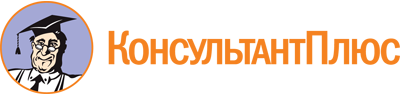 Приказ Минфина России от 21.11.2019 N 195н
(ред. от 01.09.2021)
"Об утверждении федерального стандарта внутреннего финансового аудита "Права и обязанности должностных лиц (работников) при осуществлении внутреннего финансового аудита"
(Зарегистрировано в Минюсте России 18.12.2019 N 56862)Документ предоставлен КонсультантПлюс

www.consultant.ru

Дата сохранения: 15.09.2023
 Список изменяющих документов(в ред. Приказа Минфина России от 01.09.2021 N 120н)Список изменяющих документов(в ред. Приказа Минфина России от 01.09.2021 N 120н)